二届南和区委第五轮巡察举报联系方式组别组长副组长被巡察单位举报电话电子信箱扫码直接反映问题第一巡察组冯存方成中伟和阳镇左李召村、北关村、王庄村、县西村、西三官村、西辛寨村、县前村、西韩村、东辛寨村、贾庄村、刘庄村、北裴庄村、前后台村、北郑庄村、和阳社区、星城社区、和韵社区、澧都社区3786846（8:30-17:30）15227380778（只接收短信）15227380778@163.com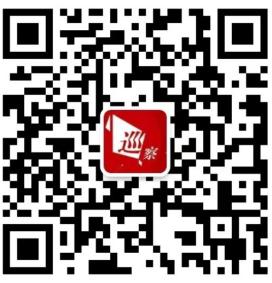 第二巡察组李川张新峰贾宋镇韩牌村、北师村、苏史张村、豆牌村、唐庄村、康屯村、前小林村、程牌村、小胡村、梁营村、骆驼牧村、前寺村、张庄村、牛屯村、田庄村、兰营村、刘营村、王庄村4562813（8:30-17:30）15233196195（只接收短信）15233196195@163.com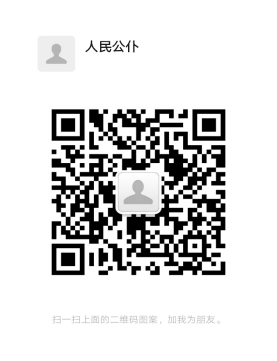 第三巡察组杜军茹田培东三召乡南头村、张街村、侯一村、东队村、东任城村、东三召村、宋庄村、回庄村、东善友桥村、后中村、前东村、疙瘩头村、史街村、高街村、胡街村、东南召村、后西村、北队村3786387（8:30-17:30）15131397716（只接收短信）xcz4566178@163.com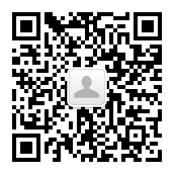 第四巡察组冯建勋陈瑞萍河郭镇赵牌村、郄庄村、梁牌村、南张庄村、桥西村、孔村村、仝牌村、迓祜村、岗头村、瓦固村、南徐旺村；阎里乡阎里村、聂庄村、南杨庄村、大郝村、前高村3786721（8:30-17:30）15103296929（只接收短信）nhqwxczsz163.com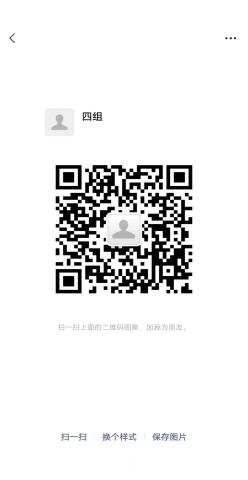 